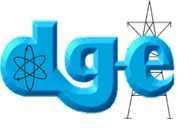 INSTRUCTIVO PARA SOLICITAR LICENCIA DE CONSTRUCCIÓN DE INSTALACIONES RADIACTIVASPara solicitar licencia se debe cumplir con las directrices que se presentan a continuación:Toda solicitud o gestión debe ser dirigida al(a) Director(a) General de Energía.La documentación requerida en fotocopia debe ser LEGIBLE. El nombre del solicitante en el formulario debe ser igual al que aparece en el DPI, incluyendo detalles, como por ejemplo tildes.El costo de la licencia debe verificarse en el arancel vigente de la Dirección General de Energía, la forma de pago es en EFECTIVO (QUETZALES) o con cheque de caja a nombre del BANCO DE GUATEMALA (previa consulta con la Caja de Cobro de la Dirección General de Energía).La orden de pago para solicitud de licencia deberá requerirla en el Depto. de Protección y Seguridad Radiológica de la DGE y efectuar el pago en Caja, ubicada en el edificio de la DGE. Presentar No. de NIT para la emisión de la orden de pago, cuyo monto se establecerá conforme el tipo de cambio del día.El expediente de solicitud se recibe en la Ventanilla del Depto. de Gestión Legal de la DGE, en folder con gancho, ordenado y foliado hoja por hoja, en el orden descrito en el presente instructivo, el cual también debe incluirse foliado al inicio del expediente. El ingreso del expediente no implica la aprobación de la licencia requerida.Toda documentación requerida en FOTOCOPIA debe presentarse legalizada por notario colegiado activo, en una sola legalización para toda la documentación o por cada documento.La DGE podrá requerir otra documentación que considere necesaria.Es responsabilidad de toda persona individual o jurídica que pretenda efectuar prácticas que involucren fuentes de radiación o equipos generadores de radiación ionizante, solicitar a la DGE otorgamiento de licencia respectiva a la práctica. Ac. Gub. 55-2001 Art.12.Información adicional Vigencia de la licencia: de conformidad con el Artículo 44 del Reglamento de Seguridad y Protección Radiológica, la Licencia de Construcción tendrá una vigencia de carácter indefinido. La vigencia se indica en la resolución de aprobación.Capacitación: el Titular de Licencia (propietario o representante legal de la instalación) debe capacitar a su personal, a través del Encargado de Protección Radiológica (EPR) quien debe elaborar, supervisar y participar en los programas de entrenamiento inicial y anual de los trabajadores, así como organizar programas de entrenamiento y para que dichas capacitaciones sean reconocidas por la DGE como cursos básicos o de actualización para su Personal Ocupacionalmente Expuesto, cada vez que se desee impartir un curso, el Titular de Licencia debe presentar previamente el contenido o programa del curso, nombre de los instructores y demostrar su capacidad individual o conocimientos sobre el tema, fecha de ejecución, horario y demás condiciones inherentes a los mismos establecidas por la DGE en la GUÍA PARA CURSOS.  Fundamento Legal: Artículos 26, 40 y 68 literal “d” del Decreto Ley 11-86; y en el Artículo 191 del Reglamento de Seguridad y Protección Radiológica Ac. Gub. 55-2001, y Resolución 42-2003.El incumplimiento de cualquier requisito que la DGE considere necesario para la autorización de la licencia, conllevará a la no autorización de la misma.El único Departamento autorizado por la DGE, para proporcionar información sobre el estado de un expediente en trámite, es el Departamento de Gestión Legal.Para solicitar licencia se debe cumplir con las directrices que se presentan a continuación:Toda solicitud o gestión debe ser dirigida al(a) Director(a) General de Energía.La documentación requerida en fotocopia debe ser LEGIBLE. El nombre del solicitante en el formulario debe ser igual al que aparece en el DPI, incluyendo detalles, como por ejemplo tildes.El costo de la licencia debe verificarse en el arancel vigente de la Dirección General de Energía, la forma de pago es en EFECTIVO (QUETZALES) o con cheque de caja a nombre del BANCO DE GUATEMALA (previa consulta con la Caja de Cobro de la Dirección General de Energía).La orden de pago para solicitud de licencia deberá requerirla en el Depto. de Protección y Seguridad Radiológica de la DGE y efectuar el pago en Caja, ubicada en el edificio de la DGE. Presentar No. de NIT para la emisión de la orden de pago, cuyo monto se establecerá conforme el tipo de cambio del día.El expediente de solicitud se recibe en la Ventanilla del Depto. de Gestión Legal de la DGE, en folder con gancho, ordenado y foliado hoja por hoja, en el orden descrito en el presente instructivo, el cual también debe incluirse foliado al inicio del expediente. El ingreso del expediente no implica la aprobación de la licencia requerida.Toda documentación requerida en FOTOCOPIA debe presentarse legalizada por notario colegiado activo, en una sola legalización para toda la documentación o por cada documento.La DGE podrá requerir otra documentación que considere necesaria.Es responsabilidad de toda persona individual o jurídica que pretenda efectuar prácticas que involucren fuentes de radiación o equipos generadores de radiación ionizante, solicitar a la DGE otorgamiento de licencia respectiva a la práctica. Ac. Gub. 55-2001 Art.12.Información adicional Vigencia de la licencia: de conformidad con el Artículo 44 del Reglamento de Seguridad y Protección Radiológica, la Licencia de Construcción tendrá una vigencia de carácter indefinido. La vigencia se indica en la resolución de aprobación.Capacitación: el Titular de Licencia (propietario o representante legal de la instalación) debe capacitar a su personal, a través del Encargado de Protección Radiológica (EPR) quien debe elaborar, supervisar y participar en los programas de entrenamiento inicial y anual de los trabajadores, así como organizar programas de entrenamiento y para que dichas capacitaciones sean reconocidas por la DGE como cursos básicos o de actualización para su Personal Ocupacionalmente Expuesto, cada vez que se desee impartir un curso, el Titular de Licencia debe presentar previamente el contenido o programa del curso, nombre de los instructores y demostrar su capacidad individual o conocimientos sobre el tema, fecha de ejecución, horario y demás condiciones inherentes a los mismos establecidas por la DGE en la GUÍA PARA CURSOS.  Fundamento Legal: Artículos 26, 40 y 68 literal “d” del Decreto Ley 11-86; y en el Artículo 191 del Reglamento de Seguridad y Protección Radiológica Ac. Gub. 55-2001, y Resolución 42-2003.El incumplimiento de cualquier requisito que la DGE considere necesario para la autorización de la licencia, conllevará a la no autorización de la misma.El único Departamento autorizado por la DGE, para proporcionar información sobre el estado de un expediente en trámite, es el Departamento de Gestión Legal.LISTA DE VERIFICACIÓNLISTA DE VERIFICACIÓNLISTA DE VERIFICACIÓNLISTA DE VERIFICACIÓNLISTA DE VERIFICACIÓNREQUISITOS PARA LICENCIAREQUISITOS PARA LICENCIAREQUISITOS PARA LICENCIAREQUISITOS PARA LICENCIAREQUISITOS PARA LICENCIAREQUISITOS PARA LICENCIAREQUISITOS PARA LICENCIAControl Interno DGEFormulario original de solicitud de licencia (con firma legalizada), Formulario DPSR-FORM-LCON (seguido de este instructivo).Formulario original de solicitud de licencia (con firma legalizada), Formulario DPSR-FORM-LCON (seguido de este instructivo).Formulario original de solicitud de licencia (con firma legalizada), Formulario DPSR-FORM-LCON (seguido de este instructivo).Formulario original de solicitud de licencia (con firma legalizada), Formulario DPSR-FORM-LCON (seguido de este instructivo).Formulario original de solicitud de licencia (con firma legalizada), Formulario DPSR-FORM-LCON (seguido de este instructivo).Fotocopia del documento de identificación personal del solicitante: NACIONAL: Documento Personal de Identificación -DPI- (ambos lados)EXTRANJERO: pasaporte completoFotocopia del documento de identificación personal del solicitante: NACIONAL: Documento Personal de Identificación -DPI- (ambos lados)EXTRANJERO: pasaporte completoFotocopia del documento de identificación personal del solicitante: NACIONAL: Documento Personal de Identificación -DPI- (ambos lados)EXTRANJERO: pasaporte completoFotocopia del documento de identificación personal del solicitante: NACIONAL: Documento Personal de Identificación -DPI- (ambos lados)EXTRANJERO: pasaporte completoFotocopia del documento de identificación personal del solicitante: NACIONAL: Documento Personal de Identificación -DPI- (ambos lados)EXTRANJERO: pasaporte completoPERSONA O EMPRESA INDIVIDUALFotocopia de Registro Tributario Unificado (RTU)Fotocopia de Patente de Comercio de empresa (cuando proceda)PERSONA JURÍDICAFotocopia del documento de constitución de la entidad, razonado por el registro correspondiente donde se haga constar su inscripción definitiva.Fotocopia del documento con que se acredite la calidad con que actúa el Representante Legal (para el caso de Sector Público presentar: documento donde consta el nombramiento y el acta de toma de posesión).Fotocopia de la Patente de Comercio de Sociedad (cuando corresponda)Fotocopia del Registro Tributario Unificado (RTU)PERSONA O EMPRESA INDIVIDUALFotocopia de Registro Tributario Unificado (RTU)Fotocopia de Patente de Comercio de empresa (cuando proceda)PERSONA JURÍDICAFotocopia del documento de constitución de la entidad, razonado por el registro correspondiente donde se haga constar su inscripción definitiva.Fotocopia del documento con que se acredite la calidad con que actúa el Representante Legal (para el caso de Sector Público presentar: documento donde consta el nombramiento y el acta de toma de posesión).Fotocopia de la Patente de Comercio de Sociedad (cuando corresponda)Fotocopia del Registro Tributario Unificado (RTU)PERSONA O EMPRESA INDIVIDUALFotocopia de Registro Tributario Unificado (RTU)Fotocopia de Patente de Comercio de empresa (cuando proceda)PERSONA JURÍDICAFotocopia del documento de constitución de la entidad, razonado por el registro correspondiente donde se haga constar su inscripción definitiva.Fotocopia del documento con que se acredite la calidad con que actúa el Representante Legal (para el caso de Sector Público presentar: documento donde consta el nombramiento y el acta de toma de posesión).Fotocopia de la Patente de Comercio de Sociedad (cuando corresponda)Fotocopia del Registro Tributario Unificado (RTU)PERSONA O EMPRESA INDIVIDUALFotocopia de Registro Tributario Unificado (RTU)Fotocopia de Patente de Comercio de empresa (cuando proceda)PERSONA JURÍDICAFotocopia del documento de constitución de la entidad, razonado por el registro correspondiente donde se haga constar su inscripción definitiva.Fotocopia del documento con que se acredite la calidad con que actúa el Representante Legal (para el caso de Sector Público presentar: documento donde consta el nombramiento y el acta de toma de posesión).Fotocopia de la Patente de Comercio de Sociedad (cuando corresponda)Fotocopia del Registro Tributario Unificado (RTU)PERSONA O EMPRESA INDIVIDUALFotocopia de Registro Tributario Unificado (RTU)Fotocopia de Patente de Comercio de empresa (cuando proceda)PERSONA JURÍDICAFotocopia del documento de constitución de la entidad, razonado por el registro correspondiente donde se haga constar su inscripción definitiva.Fotocopia del documento con que se acredite la calidad con que actúa el Representante Legal (para el caso de Sector Público presentar: documento donde consta el nombramiento y el acta de toma de posesión).Fotocopia de la Patente de Comercio de Sociedad (cuando corresponda)Fotocopia del Registro Tributario Unificado (RTU)Copia o fotocopia del Estudio de Evaluación de Impacto Ambiental aprobado por el Ministerio Ambiente y Recursos NaturalesCopia o fotocopia del Estudio de Evaluación de Impacto Ambiental aprobado por el Ministerio Ambiente y Recursos NaturalesCopia o fotocopia del Estudio de Evaluación de Impacto Ambiental aprobado por el Ministerio Ambiente y Recursos NaturalesCopia o fotocopia del Estudio de Evaluación de Impacto Ambiental aprobado por el Ministerio Ambiente y Recursos NaturalesCopia o fotocopia del Estudio de Evaluación de Impacto Ambiental aprobado por el Ministerio Ambiente y Recursos NaturalesInforme preliminar de seguridad radiológica, que contenga como mínimo:Planos de la Instalación que incluyan detalles de calidad y espesores de los pisos y paredes Sistemas de ventilaciónSistemas de seguridad radiológicaSistemas de seguridad físicaInforme preliminar de seguridad radiológica, que contenga como mínimo:Planos de la Instalación que incluyan detalles de calidad y espesores de los pisos y paredes Sistemas de ventilaciónSistemas de seguridad radiológicaSistemas de seguridad físicaInforme preliminar de seguridad radiológica, que contenga como mínimo:Planos de la Instalación que incluyan detalles de calidad y espesores de los pisos y paredes Sistemas de ventilaciónSistemas de seguridad radiológicaSistemas de seguridad físicaInforme preliminar de seguridad radiológica, que contenga como mínimo:Planos de la Instalación que incluyan detalles de calidad y espesores de los pisos y paredes Sistemas de ventilaciónSistemas de seguridad radiológicaSistemas de seguridad físicaInforme preliminar de seguridad radiológica, que contenga como mínimo:Planos de la Instalación que incluyan detalles de calidad y espesores de los pisos y paredes Sistemas de ventilaciónSistemas de seguridad radiológicaSistemas de seguridad físicaPlano general de la Instalación don distribución de áreas, ubicación de equipos o fuentes, zonas controladas, zonas supervisadas, colindancias hasta 5 metros fuera del perímetro de las salas, a escala y en formato 8.5” x 11”(tamaño carta) o en otro formato en función del tamaño de la instalación.Plano general de la Instalación don distribución de áreas, ubicación de equipos o fuentes, zonas controladas, zonas supervisadas, colindancias hasta 5 metros fuera del perímetro de las salas, a escala y en formato 8.5” x 11”(tamaño carta) o en otro formato en función del tamaño de la instalación.Plano general de la Instalación don distribución de áreas, ubicación de equipos o fuentes, zonas controladas, zonas supervisadas, colindancias hasta 5 metros fuera del perímetro de las salas, a escala y en formato 8.5” x 11”(tamaño carta) o en otro formato en función del tamaño de la instalación.Plano general de la Instalación don distribución de áreas, ubicación de equipos o fuentes, zonas controladas, zonas supervisadas, colindancias hasta 5 metros fuera del perímetro de las salas, a escala y en formato 8.5” x 11”(tamaño carta) o en otro formato en función del tamaño de la instalación.Plano general de la Instalación don distribución de áreas, ubicación de equipos o fuentes, zonas controladas, zonas supervisadas, colindancias hasta 5 metros fuera del perímetro de las salas, a escala y en formato 8.5” x 11”(tamaño carta) o en otro formato en función del tamaño de la instalación.Memoria analítica (cálculo y diseño de blindaje), incluyendo la certificación de calidad de la densidad del material a utilizar para las paredes y pisos, con densidad mínima aceptada de 2.35 g/m3; presentada en la forma requerida en la página web del Ministerio de Energía y Minas www.mem.gob.gt  =>  Energía  => Protección y Seguridad Radiológica  =>  Información Técnica o accesando al link: http://www.mem.gob.gt/energia/proteccion-y-seguridad-radiologica/informacion-tecnica/Memoria analítica (cálculo y diseño de blindaje), incluyendo la certificación de calidad de la densidad del material a utilizar para las paredes y pisos, con densidad mínima aceptada de 2.35 g/m3; presentada en la forma requerida en la página web del Ministerio de Energía y Minas www.mem.gob.gt  =>  Energía  => Protección y Seguridad Radiológica  =>  Información Técnica o accesando al link: http://www.mem.gob.gt/energia/proteccion-y-seguridad-radiologica/informacion-tecnica/Memoria analítica (cálculo y diseño de blindaje), incluyendo la certificación de calidad de la densidad del material a utilizar para las paredes y pisos, con densidad mínima aceptada de 2.35 g/m3; presentada en la forma requerida en la página web del Ministerio de Energía y Minas www.mem.gob.gt  =>  Energía  => Protección y Seguridad Radiológica  =>  Información Técnica o accesando al link: http://www.mem.gob.gt/energia/proteccion-y-seguridad-radiologica/informacion-tecnica/Memoria analítica (cálculo y diseño de blindaje), incluyendo la certificación de calidad de la densidad del material a utilizar para las paredes y pisos, con densidad mínima aceptada de 2.35 g/m3; presentada en la forma requerida en la página web del Ministerio de Energía y Minas www.mem.gob.gt  =>  Energía  => Protección y Seguridad Radiológica  =>  Información Técnica o accesando al link: http://www.mem.gob.gt/energia/proteccion-y-seguridad-radiologica/informacion-tecnica/Memoria analítica (cálculo y diseño de blindaje), incluyendo la certificación de calidad de la densidad del material a utilizar para las paredes y pisos, con densidad mínima aceptada de 2.35 g/m3; presentada en la forma requerida en la página web del Ministerio de Energía y Minas www.mem.gob.gt  =>  Energía  => Protección y Seguridad Radiológica  =>  Información Técnica o accesando al link: http://www.mem.gob.gt/energia/proteccion-y-seguridad-radiologica/informacion-tecnica/Programa de garantía de calidad sobre el proceso de construcción.Programa de garantía de calidad sobre el proceso de construcción.Programa de garantía de calidad sobre el proceso de construcción.Programa de garantía de calidad sobre el proceso de construcción.Programa de garantía de calidad sobre el proceso de construcción.Informe escrito que incluya las características técnicas completas de cada uno de los equipos generadores o fuentes de radiación ionizante que se usarán en las prácticas, así como una copia del registro del equipo, que cumpla con las normas de la Administración de Alimentos y Drogas de los Estados Unidos (FDA), Comisión Electrotécnica (CEI) u otro ente internacional competente.Informe escrito que incluya las características técnicas completas de cada uno de los equipos generadores o fuentes de radiación ionizante que se usarán en las prácticas, así como una copia del registro del equipo, que cumpla con las normas de la Administración de Alimentos y Drogas de los Estados Unidos (FDA), Comisión Electrotécnica (CEI) u otro ente internacional competente.Informe escrito que incluya las características técnicas completas de cada uno de los equipos generadores o fuentes de radiación ionizante que se usarán en las prácticas, así como una copia del registro del equipo, que cumpla con las normas de la Administración de Alimentos y Drogas de los Estados Unidos (FDA), Comisión Electrotécnica (CEI) u otro ente internacional competente.Informe escrito que incluya las características técnicas completas de cada uno de los equipos generadores o fuentes de radiación ionizante que se usarán en las prácticas, así como una copia del registro del equipo, que cumpla con las normas de la Administración de Alimentos y Drogas de los Estados Unidos (FDA), Comisión Electrotécnica (CEI) u otro ente internacional competente.Informe escrito que incluya las características técnicas completas de cada uno de los equipos generadores o fuentes de radiación ionizante que se usarán en las prácticas, así como una copia del registro del equipo, que cumpla con las normas de la Administración de Alimentos y Drogas de los Estados Unidos (FDA), Comisión Electrotécnica (CEI) u otro ente internacional competente.Carta de designación del Encargado de Protección Radiológica (EPR) de la instalación, emitida por el solicitante.Carta de designación del Encargado de Protección Radiológica (EPR) de la instalación, emitida por el solicitante.Carta de designación del Encargado de Protección Radiológica (EPR) de la instalación, emitida por el solicitante.Carta de designación del Encargado de Protección Radiológica (EPR) de la instalación, emitida por el solicitante.Carta de designación del Encargado de Protección Radiológica (EPR) de la instalación, emitida por el solicitante.Carta de aceptación de la persona que fungirá como EPR de la instalación.Carta de aceptación de la persona que fungirá como EPR de la instalación.Carta de aceptación de la persona que fungirá como EPR de la instalación.Carta de aceptación de la persona que fungirá como EPR de la instalación.Carta de aceptación de la persona que fungirá como EPR de la instalación.Carta de designación del Encargado de Seguridad Física (ESF) de la instalación, emitida por el solicitante.Carta de designación del Encargado de Seguridad Física (ESF) de la instalación, emitida por el solicitante.Carta de designación del Encargado de Seguridad Física (ESF) de la instalación, emitida por el solicitante.Carta de designación del Encargado de Seguridad Física (ESF) de la instalación, emitida por el solicitante.Carta de designación del Encargado de Seguridad Física (ESF) de la instalación, emitida por el solicitante.Carta de aceptación de la persona que fungirá como ESF de la instalación.Carta de aceptación de la persona que fungirá como ESF de la instalación.Carta de aceptación de la persona que fungirá como ESF de la instalación.Carta de aceptación de la persona que fungirá como ESF de la instalación.Carta de aceptación de la persona que fungirá como ESF de la instalación.Fotocopia de la Licencia del EPR, específica para la práctica para la cual solicita la licencia.Fotocopia de la Licencia del EPR, específica para la práctica para la cual solicita la licencia.Fotocopia de la Licencia del EPR, específica para la práctica para la cual solicita la licencia.Fotocopia de la Licencia del EPR, específica para la práctica para la cual solicita la licencia.Fotocopia de la Licencia del EPR, específica para la práctica para la cual solicita la licencia.Fotocopia simple de recibo de pago de la licencia.Fotocopia simple de recibo de pago de la licencia.Fotocopia simple de recibo de pago de la licencia.Fotocopia simple de recibo de pago de la licencia.Fotocopia simple de recibo de pago de la licencia.Control interno DGEControl interno DGEControl interno DGERevisado por:Firma:Fecha:Fecha:24 calle 21-21, zona 12, Guatemala, Guatemala.Tel: (+502) 24196363FAX: (+502) 24196310www.mem.gob.gt24 calle 21-21, zona 12, Guatemala, Guatemala.Tel: (+502) 24196363FAX: (+502) 24196310www.mem.gob.gtDEPARTAMENTO DE PROTECCIÓN Y SEGURIDAD RADIOLÓGICADIRECCIÓN GENERAL DE ENERGÍA, MINISTERIO DE ENERGÍA Y MINASDEPARTAMENTO DE PROTECCIÓN Y SEGURIDAD RADIOLÓGICADIRECCIÓN GENERAL DE ENERGÍA, MINISTERIO DE ENERGÍA Y MINASDEPARTAMENTO DE PROTECCIÓN Y SEGURIDAD RADIOLÓGICADIRECCIÓN GENERAL DE ENERGÍA, MINISTERIO DE ENERGÍA Y MINASDEPARTAMENTO DE PROTECCIÓN Y SEGURIDAD RADIOLÓGICADIRECCIÓN GENERAL DE ENERGÍA, MINISTERIO DE ENERGÍA Y MINASDEPARTAMENTO DE PROTECCIÓN Y SEGURIDAD RADIOLÓGICADIRECCIÓN GENERAL DE ENERGÍA, MINISTERIO DE ENERGÍA Y MINASDEPARTAMENTO DE PROTECCIÓN Y SEGURIDAD RADIOLÓGICADIRECCIÓN GENERAL DE ENERGÍA, MINISTERIO DE ENERGÍA Y MINASDEPARTAMENTO DE PROTECCIÓN Y SEGURIDAD RADIOLÓGICADIRECCIÓN GENERAL DE ENERGÍA, MINISTERIO DE ENERGÍA Y MINASDEPARTAMENTO DE PROTECCIÓN Y SEGURIDAD RADIOLÓGICADIRECCIÓN GENERAL DE ENERGÍA, MINISTERIO DE ENERGÍA Y MINASDEPARTAMENTO DE PROTECCIÓN Y SEGURIDAD RADIOLÓGICADIRECCIÓN GENERAL DE ENERGÍA, MINISTERIO DE ENERGÍA Y MINASDEPARTAMENTO DE PROTECCIÓN Y SEGURIDAD RADIOLÓGICADIRECCIÓN GENERAL DE ENERGÍA, MINISTERIO DE ENERGÍA Y MINASDEPARTAMENTO DE PROTECCIÓN Y SEGURIDAD RADIOLÓGICADIRECCIÓN GENERAL DE ENERGÍA, MINISTERIO DE ENERGÍA Y MINASDEPARTAMENTO DE PROTECCIÓN Y SEGURIDAD RADIOLÓGICADIRECCIÓN GENERAL DE ENERGÍA, MINISTERIO DE ENERGÍA Y MINASDEPARTAMENTO DE PROTECCIÓN Y SEGURIDAD RADIOLÓGICADIRECCIÓN GENERAL DE ENERGÍA, MINISTERIO DE ENERGÍA Y MINASDEPARTAMENTO DE PROTECCIÓN Y SEGURIDAD RADIOLÓGICADIRECCIÓN GENERAL DE ENERGÍA, MINISTERIO DE ENERGÍA Y MINASDEPARTAMENTO DE PROTECCIÓN Y SEGURIDAD RADIOLÓGICADIRECCIÓN GENERAL DE ENERGÍA, MINISTERIO DE ENERGÍA Y MINASDEPARTAMENTO DE PROTECCIÓN Y SEGURIDAD RADIOLÓGICADIRECCIÓN GENERAL DE ENERGÍA, MINISTERIO DE ENERGÍA Y MINASDEPARTAMENTO DE PROTECCIÓN Y SEGURIDAD RADIOLÓGICADIRECCIÓN GENERAL DE ENERGÍA, MINISTERIO DE ENERGÍA Y MINAS24 calle 21-21, zona 12, Guatemala, Guatemala.Tel: (+502) 24196363FAX: (+502) 24196310www.mem.gob.gt24 calle 21-21, zona 12, Guatemala, Guatemala.Tel: (+502) 24196363FAX: (+502) 24196310www.mem.gob.gtFORMULARIO DE SOLICITUD DE LICENCIA DE CONSTRUCCIÓN DEINSTALACIONES RADIACTIVASFORMULARIO DE SOLICITUD DE LICENCIA DE CONSTRUCCIÓN DEINSTALACIONES RADIACTIVASFORMULARIO DE SOLICITUD DE LICENCIA DE CONSTRUCCIÓN DEINSTALACIONES RADIACTIVASFORMULARIO DE SOLICITUD DE LICENCIA DE CONSTRUCCIÓN DEINSTALACIONES RADIACTIVASFORMULARIO DE SOLICITUD DE LICENCIA DE CONSTRUCCIÓN DEINSTALACIONES RADIACTIVASFORMULARIO DE SOLICITUD DE LICENCIA DE CONSTRUCCIÓN DEINSTALACIONES RADIACTIVASFORMULARIO DE SOLICITUD DE LICENCIA DE CONSTRUCCIÓN DEINSTALACIONES RADIACTIVASFORMULARIO DE SOLICITUD DE LICENCIA DE CONSTRUCCIÓN DEINSTALACIONES RADIACTIVASFORMULARIO DE SOLICITUD DE LICENCIA DE CONSTRUCCIÓN DEINSTALACIONES RADIACTIVASFORMULARIO DE SOLICITUD DE LICENCIA DE CONSTRUCCIÓN DEINSTALACIONES RADIACTIVASFORMULARIO DE SOLICITUD DE LICENCIA DE CONSTRUCCIÓN DEINSTALACIONES RADIACTIVASFORMULARIO DE SOLICITUD DE LICENCIA DE CONSTRUCCIÓN DEINSTALACIONES RADIACTIVASFORMULARIO DE SOLICITUD DE LICENCIA DE CONSTRUCCIÓN DEINSTALACIONES RADIACTIVASFORMULARIO DE SOLICITUD DE LICENCIA DE CONSTRUCCIÓN DEINSTALACIONES RADIACTIVASFORMULARIO DE SOLICITUD DE LICENCIA DE CONSTRUCCIÓN DEINSTALACIONES RADIACTIVASFORMULARIO DE SOLICITUD DE LICENCIA DE CONSTRUCCIÓN DEINSTALACIONES RADIACTIVASDPSR-FORM-LCONSeñor(a) Director(a):Atentamente, solicito Licencia de Construcción de Instalaciones Radiactivas, de conformidad con la siguiente información:Señor(a) Director(a):Atentamente, solicito Licencia de Construcción de Instalaciones Radiactivas, de conformidad con la siguiente información:Señor(a) Director(a):Atentamente, solicito Licencia de Construcción de Instalaciones Radiactivas, de conformidad con la siguiente información:Señor(a) Director(a):Atentamente, solicito Licencia de Construcción de Instalaciones Radiactivas, de conformidad con la siguiente información:Señor(a) Director(a):Atentamente, solicito Licencia de Construcción de Instalaciones Radiactivas, de conformidad con la siguiente información:Señor(a) Director(a):Atentamente, solicito Licencia de Construcción de Instalaciones Radiactivas, de conformidad con la siguiente información:Señor(a) Director(a):Atentamente, solicito Licencia de Construcción de Instalaciones Radiactivas, de conformidad con la siguiente información:Señor(a) Director(a):Atentamente, solicito Licencia de Construcción de Instalaciones Radiactivas, de conformidad con la siguiente información:Señor(a) Director(a):Atentamente, solicito Licencia de Construcción de Instalaciones Radiactivas, de conformidad con la siguiente información:Señor(a) Director(a):Atentamente, solicito Licencia de Construcción de Instalaciones Radiactivas, de conformidad con la siguiente información:Señor(a) Director(a):Atentamente, solicito Licencia de Construcción de Instalaciones Radiactivas, de conformidad con la siguiente información:Señor(a) Director(a):Atentamente, solicito Licencia de Construcción de Instalaciones Radiactivas, de conformidad con la siguiente información:Señor(a) Director(a):Atentamente, solicito Licencia de Construcción de Instalaciones Radiactivas, de conformidad con la siguiente información:Señor(a) Director(a):Atentamente, solicito Licencia de Construcción de Instalaciones Radiactivas, de conformidad con la siguiente información:Señor(a) Director(a):Atentamente, solicito Licencia de Construcción de Instalaciones Radiactivas, de conformidad con la siguiente información:Señor(a) Director(a):Atentamente, solicito Licencia de Construcción de Instalaciones Radiactivas, de conformidad con la siguiente información:Señor(a) Director(a):Atentamente, solicito Licencia de Construcción de Instalaciones Radiactivas, de conformidad con la siguiente información:Señor(a) Director(a):Atentamente, solicito Licencia de Construcción de Instalaciones Radiactivas, de conformidad con la siguiente información:Señor(a) Director(a):Atentamente, solicito Licencia de Construcción de Instalaciones Radiactivas, de conformidad con la siguiente información:DATOS DEL SOLICITANTE (Representante Legal, Mandatario o Propietario)DATOS DEL SOLICITANTE (Representante Legal, Mandatario o Propietario)DATOS DEL SOLICITANTE (Representante Legal, Mandatario o Propietario)DATOS DEL SOLICITANTE (Representante Legal, Mandatario o Propietario)DATOS DEL SOLICITANTE (Representante Legal, Mandatario o Propietario)DATOS DEL SOLICITANTE (Representante Legal, Mandatario o Propietario)DATOS DEL SOLICITANTE (Representante Legal, Mandatario o Propietario)DATOS DEL SOLICITANTE (Representante Legal, Mandatario o Propietario)DATOS DEL SOLICITANTE (Representante Legal, Mandatario o Propietario)DATOS DEL SOLICITANTE (Representante Legal, Mandatario o Propietario)DATOS DEL SOLICITANTE (Representante Legal, Mandatario o Propietario)DATOS DEL SOLICITANTE (Representante Legal, Mandatario o Propietario)DATOS DEL SOLICITANTE (Representante Legal, Mandatario o Propietario)DATOS DEL SOLICITANTE (Representante Legal, Mandatario o Propietario)DATOS DEL SOLICITANTE (Representante Legal, Mandatario o Propietario)DATOS DEL SOLICITANTE (Representante Legal, Mandatario o Propietario)DATOS DEL SOLICITANTE (Representante Legal, Mandatario o Propietario)DATOS DEL SOLICITANTE (Representante Legal, Mandatario o Propietario)DATOS DEL SOLICITANTE (Representante Legal, Mandatario o Propietario)1.1. Nombre completo:1.1. Nombre completo:1.1. Nombre completo:1.1. Nombre completo:1.1. Nombre completo:1.1. Nombre completo:1.1. Nombre completo:1.1. Nombre completo:1.1. Nombre completo:1.1. Nombre completo:1.1. Nombre completo:1.1. Nombre completo:1.1. Nombre completo:1.1. Nombre completo:1.1. Nombre completo:1.1. Nombre completo:1.1. Nombre completo:1.1. Nombre completo:1.1. Nombre completo:1.2. Género: Femenino |  Masculino1.2. Género: Femenino |  Masculino1.2. Género: Femenino |  Masculino1.2. Género: Femenino |  Masculino1.2. Género: Femenino |  Masculino1.2. Género: Femenino |  Masculino1.3. Estado civil: Soltero(a) |  Casado(a)1.3. Estado civil: Soltero(a) |  Casado(a)1.3. Estado civil: Soltero(a) |  Casado(a)1.3. Estado civil: Soltero(a) |  Casado(a)1.3. Estado civil: Soltero(a) |  Casado(a)1.3. Estado civil: Soltero(a) |  Casado(a)1.3. Estado civil: Soltero(a) |  Casado(a)1.4. Edad:1.4. Edad:1.4. Edad:1.4. Edad:1.5. NIT:1.5. NIT:1.6. Nacionalidad:1.6. Nacionalidad:1.6. Nacionalidad:1.6. Nacionalidad:1.6. Nacionalidad:1.6. Nacionalidad:1.7. DPI o pasaporte (extranjero):1.7. DPI o pasaporte (extranjero):1.7. DPI o pasaporte (extranjero):1.7. DPI o pasaporte (extranjero):1.7. DPI o pasaporte (extranjero):1.7. DPI o pasaporte (extranjero):1.7. DPI o pasaporte (extranjero):1.8. Profesión u oficio:1.8. Profesión u oficio:1.8. Profesión u oficio:1.8. Profesión u oficio:1.8. Profesión u oficio:1.8. Profesión u oficio:1.9. Actúo como: Persona individual |  Persona jurídica |  Sector público1.9. Actúo como: Persona individual |  Persona jurídica |  Sector público1.9. Actúo como: Persona individual |  Persona jurídica |  Sector público1.9. Actúo como: Persona individual |  Persona jurídica |  Sector público1.9. Actúo como: Persona individual |  Persona jurídica |  Sector público1.9. Actúo como: Persona individual |  Persona jurídica |  Sector público1.9. Actúo como: Persona individual |  Persona jurídica |  Sector público1.9. Actúo como: Persona individual |  Persona jurídica |  Sector público1.9. Actúo como: Persona individual |  Persona jurídica |  Sector público1.9. Actúo como: Persona individual |  Persona jurídica |  Sector público1.9. Actúo como: Persona individual |  Persona jurídica |  Sector público1.10. Calidad con que actúa:1.10. Calidad con que actúa:1.10. Calidad con que actúa:1.10. Calidad con que actúa:1.10. Calidad con que actúa:1.10. Calidad con que actúa:1.10. Calidad con que actúa:1.10. Calidad con que actúa:1.11. Domicilio:1.11. Domicilio:1.11. Domicilio:1.11. Domicilio:1.11. Domicilio:1.11. Domicilio:1.11. Domicilio:1.11. Domicilio:1.11. Domicilio:1.11. Domicilio:1.11. Domicilio:1.11. Domicilio:1.11. Domicilio:1.11. Domicilio:1.11. Domicilio:1.11. Domicilio:1.11. Domicilio:1.11. Domicilio:1.11. Domicilio:1.12. Lugar para recibir notificaciones y/o citaciones (dentro del perímetro de la Ciudad de Guatemala)1.12. Lugar para recibir notificaciones y/o citaciones (dentro del perímetro de la Ciudad de Guatemala)1.12. Lugar para recibir notificaciones y/o citaciones (dentro del perímetro de la Ciudad de Guatemala)1.12. Lugar para recibir notificaciones y/o citaciones (dentro del perímetro de la Ciudad de Guatemala)1.12. Lugar para recibir notificaciones y/o citaciones (dentro del perímetro de la Ciudad de Guatemala)1.12. Lugar para recibir notificaciones y/o citaciones (dentro del perímetro de la Ciudad de Guatemala)1.12. Lugar para recibir notificaciones y/o citaciones (dentro del perímetro de la Ciudad de Guatemala)1.12. Lugar para recibir notificaciones y/o citaciones (dentro del perímetro de la Ciudad de Guatemala)1.12. Lugar para recibir notificaciones y/o citaciones (dentro del perímetro de la Ciudad de Guatemala)1.12. Lugar para recibir notificaciones y/o citaciones (dentro del perímetro de la Ciudad de Guatemala)1.12. Lugar para recibir notificaciones y/o citaciones (dentro del perímetro de la Ciudad de Guatemala)1.12. Lugar para recibir notificaciones y/o citaciones (dentro del perímetro de la Ciudad de Guatemala)1.12. Lugar para recibir notificaciones y/o citaciones (dentro del perímetro de la Ciudad de Guatemala)1.12. Lugar para recibir notificaciones y/o citaciones (dentro del perímetro de la Ciudad de Guatemala)1.12. Lugar para recibir notificaciones y/o citaciones (dentro del perímetro de la Ciudad de Guatemala)1.12. Lugar para recibir notificaciones y/o citaciones (dentro del perímetro de la Ciudad de Guatemala)1.12. Lugar para recibir notificaciones y/o citaciones (dentro del perímetro de la Ciudad de Guatemala)1.12. Lugar para recibir notificaciones y/o citaciones (dentro del perímetro de la Ciudad de Guatemala)1.12. Lugar para recibir notificaciones y/o citaciones (dentro del perímetro de la Ciudad de Guatemala)1.13. Teléfonos:1.13. Teléfonos:1.13. Teléfonos:1.13. Teléfonos:1.13. Teléfonos:1.13. Teléfonos:1.13. Teléfonos:1.13. Teléfonos:1.13. Teléfonos:1.14. Correo electrónico:1.14. Correo electrónico:1.14. Correo electrónico:1.14. Correo electrónico:1.14. Correo electrónico:1.14. Correo electrónico:1.14. Correo electrónico:1.14. Correo electrónico:1.14. Correo electrónico:1.14. Correo electrónico:DATOS DE LA ENTIDADDATOS DE LA ENTIDADDATOS DE LA ENTIDADDATOS DE LA ENTIDADDATOS DE LA ENTIDADDATOS DE LA ENTIDADDATOS DE LA ENTIDADDATOS DE LA ENTIDADDATOS DE LA ENTIDADDATOS DE LA ENTIDADDATOS DE LA ENTIDADDATOS DE LA ENTIDADDATOS DE LA ENTIDADDATOS DE LA ENTIDADDATOS DE LA ENTIDADDATOS DE LA ENTIDADDATOS DE LA ENTIDADDATOS DE LA ENTIDADDATOS DE LA ENTIDAD2.1. Nombre, razón o denominación social (como se indica en la Patente):2.1. Nombre, razón o denominación social (como se indica en la Patente):2.1. Nombre, razón o denominación social (como se indica en la Patente):2.1. Nombre, razón o denominación social (como se indica en la Patente):2.1. Nombre, razón o denominación social (como se indica en la Patente):2.1. Nombre, razón o denominación social (como se indica en la Patente):2.1. Nombre, razón o denominación social (como se indica en la Patente):2.1. Nombre, razón o denominación social (como se indica en la Patente):2.1. Nombre, razón o denominación social (como se indica en la Patente):2.1. Nombre, razón o denominación social (como se indica en la Patente):2.1. Nombre, razón o denominación social (como se indica en la Patente):2.1. Nombre, razón o denominación social (como se indica en la Patente):2.1. Nombre, razón o denominación social (como se indica en la Patente):2.1. Nombre, razón o denominación social (como se indica en la Patente):2.1. Nombre, razón o denominación social (como se indica en la Patente):2.2. NIT:2.2. NIT:2.2. NIT:2.2. NIT:2.3. Dirección de sede social:2.3. Dirección de sede social:2.3. Dirección de sede social:2.3. Dirección de sede social:2.3. Dirección de sede social:2.3. Dirección de sede social:2.3. Dirección de sede social:2.3. Dirección de sede social:2.3. Dirección de sede social:2.3. Dirección de sede social:2.3. Dirección de sede social:2.3. Dirección de sede social:2.3. Dirección de sede social:2.3. Dirección de sede social:2.3. Dirección de sede social:2.3. Dirección de sede social:2.3. Dirección de sede social:2.3. Dirección de sede social:2.3. Dirección de sede social:2.4. Nombre de la empresa (como se indica en la Patente de Comercio de la empresa):2.4. Nombre de la empresa (como se indica en la Patente de Comercio de la empresa):2.4. Nombre de la empresa (como se indica en la Patente de Comercio de la empresa):2.4. Nombre de la empresa (como se indica en la Patente de Comercio de la empresa):2.4. Nombre de la empresa (como se indica en la Patente de Comercio de la empresa):2.4. Nombre de la empresa (como se indica en la Patente de Comercio de la empresa):2.4. Nombre de la empresa (como se indica en la Patente de Comercio de la empresa):2.4. Nombre de la empresa (como se indica en la Patente de Comercio de la empresa):2.4. Nombre de la empresa (como se indica en la Patente de Comercio de la empresa):2.4. Nombre de la empresa (como se indica en la Patente de Comercio de la empresa):2.4. Nombre de la empresa (como se indica en la Patente de Comercio de la empresa):2.4. Nombre de la empresa (como se indica en la Patente de Comercio de la empresa):2.4. Nombre de la empresa (como se indica en la Patente de Comercio de la empresa):2.4. Nombre de la empresa (como se indica en la Patente de Comercio de la empresa):2.4. Nombre de la empresa (como se indica en la Patente de Comercio de la empresa):2.4. Nombre de la empresa (como se indica en la Patente de Comercio de la empresa):2.4. Nombre de la empresa (como se indica en la Patente de Comercio de la empresa):2.4. Nombre de la empresa (como se indica en la Patente de Comercio de la empresa):2.4. Nombre de la empresa (como se indica en la Patente de Comercio de la empresa):2.5. Dirección de la empresa (como se indica en la Patente de Comercio de la empresa):2.5. Dirección de la empresa (como se indica en la Patente de Comercio de la empresa):2.5. Dirección de la empresa (como se indica en la Patente de Comercio de la empresa):2.5. Dirección de la empresa (como se indica en la Patente de Comercio de la empresa):2.5. Dirección de la empresa (como se indica en la Patente de Comercio de la empresa):2.5. Dirección de la empresa (como se indica en la Patente de Comercio de la empresa):2.5. Dirección de la empresa (como se indica en la Patente de Comercio de la empresa):2.5. Dirección de la empresa (como se indica en la Patente de Comercio de la empresa):2.5. Dirección de la empresa (como se indica en la Patente de Comercio de la empresa):2.5. Dirección de la empresa (como se indica en la Patente de Comercio de la empresa):2.5. Dirección de la empresa (como se indica en la Patente de Comercio de la empresa):2.5. Dirección de la empresa (como se indica en la Patente de Comercio de la empresa):2.5. Dirección de la empresa (como se indica en la Patente de Comercio de la empresa):2.5. Dirección de la empresa (como se indica en la Patente de Comercio de la empresa):2.5. Dirección de la empresa (como se indica en la Patente de Comercio de la empresa):2.5. Dirección de la empresa (como se indica en la Patente de Comercio de la empresa):2.5. Dirección de la empresa (como se indica en la Patente de Comercio de la empresa):2.5. Dirección de la empresa (como se indica en la Patente de Comercio de la empresa):2.5. Dirección de la empresa (como se indica en la Patente de Comercio de la empresa):2.6. Dirección en donde se encuentran los equipos (como se indica en la Patente de la empresa):2.6. Dirección en donde se encuentran los equipos (como se indica en la Patente de la empresa):2.6. Dirección en donde se encuentran los equipos (como se indica en la Patente de la empresa):2.6. Dirección en donde se encuentran los equipos (como se indica en la Patente de la empresa):2.6. Dirección en donde se encuentran los equipos (como se indica en la Patente de la empresa):2.6. Dirección en donde se encuentran los equipos (como se indica en la Patente de la empresa):2.6. Dirección en donde se encuentran los equipos (como se indica en la Patente de la empresa):2.6. Dirección en donde se encuentran los equipos (como se indica en la Patente de la empresa):2.6. Dirección en donde se encuentran los equipos (como se indica en la Patente de la empresa):2.6. Dirección en donde se encuentran los equipos (como se indica en la Patente de la empresa):2.6. Dirección en donde se encuentran los equipos (como se indica en la Patente de la empresa):2.6. Dirección en donde se encuentran los equipos (como se indica en la Patente de la empresa):2.6. Dirección en donde se encuentran los equipos (como se indica en la Patente de la empresa):2.6. Dirección en donde se encuentran los equipos (como se indica en la Patente de la empresa):2.6. Dirección en donde se encuentran los equipos (como se indica en la Patente de la empresa):2.6. Dirección en donde se encuentran los equipos (como se indica en la Patente de la empresa):2.6. Dirección en donde se encuentran los equipos (como se indica en la Patente de la empresa):2.6. Dirección en donde se encuentran los equipos (como se indica en la Patente de la empresa):2.6. Dirección en donde se encuentran los equipos (como se indica en la Patente de la empresa):2.7. Teléfonos:2.7. Teléfonos:2.7. Teléfonos:2.7. Teléfonos:2.7. Teléfonos:2.7. Teléfonos:2.7. Teléfonos:2.7. Teléfonos:2.7. Teléfonos:2.8. Correo electrónico:2.8. Correo electrónico:2.8. Correo electrónico:2.8. Correo electrónico:2.8. Correo electrónico:2.8. Correo electrónico:2.8. Correo electrónico:2.8. Correo electrónico:2.8. Correo electrónico:2.8. Correo electrónico:PRÁCTICAPRÁCTICAPRÁCTICAPRÁCTICAPRÁCTICAPRÁCTICAPRÁCTICAPRÁCTICAPRÁCTICAPRÁCTICAPRÁCTICAPRÁCTICAPRÁCTICAPRÁCTICAPRÁCTICAPRÁCTICAPRÁCTICAPRÁCTICAPRÁCTICATIPO ITIPO ITIPO ITIPO ITIPO ITIPO I IRRADIADORES, EN LOS QUE LA FUENTE SALE DE SU BLINDAJE IRRADIADORES, EN LOS QUE LA FUENTE SALE DE SU BLINDAJE IRRADIADORES, EN LOS QUE LA FUENTE SALE DE SU BLINDAJE IRRADIADORES, EN LOS QUE LA FUENTE SALE DE SU BLINDAJE IRRADIADORES, EN LOS QUE LA FUENTE SALE DE SU BLINDAJE IRRADIADORES, EN LOS QUE LA FUENTE SALE DE SU BLINDAJE IRRADIADORES, EN LOS QUE LA FUENTE SALE DE SU BLINDAJE IRRADIADORES, EN LOS QUE LA FUENTE SALE DE SU BLINDAJE IRRADIADORES, EN LOS QUE LA FUENTE SALE DE SU BLINDAJE IRRADIADORES, EN LOS QUE LA FUENTE SALE DE SU BLINDAJE IRRADIADORES, EN LOS QUE LA FUENTE SALE DE SU BLINDAJE IRRADIADORES, EN LOS QUE LA FUENTE SALE DE SU BLINDAJE IRRADIADORES, EN LOS QUE LA FUENTE SALE DE SU BLINDAJETIPO ITIPO ITIPO ITIPO ITIPO ITIPO I TELETERAPIA TELETERAPIA TELETERAPIA TELETERAPIA TELETERAPIA TELETERAPIA TELETERAPIA TELETERAPIA TELETERAPIA TELETERAPIA TELETERAPIA TELETERAPIA TELETERAPIATIPO ITIPO ITIPO ITIPO ITIPO ITIPO I TERAPIA FIJA CON HACES MÚLTIPLES (“GAMMA-KNIFE”) TERAPIA FIJA CON HACES MÚLTIPLES (“GAMMA-KNIFE”) TERAPIA FIJA CON HACES MÚLTIPLES (“GAMMA-KNIFE”) TERAPIA FIJA CON HACES MÚLTIPLES (“GAMMA-KNIFE”) TERAPIA FIJA CON HACES MÚLTIPLES (“GAMMA-KNIFE”) TERAPIA FIJA CON HACES MÚLTIPLES (“GAMMA-KNIFE”) TERAPIA FIJA CON HACES MÚLTIPLES (“GAMMA-KNIFE”) TERAPIA FIJA CON HACES MÚLTIPLES (“GAMMA-KNIFE”) TERAPIA FIJA CON HACES MÚLTIPLES (“GAMMA-KNIFE”) TERAPIA FIJA CON HACES MÚLTIPLES (“GAMMA-KNIFE”) TERAPIA FIJA CON HACES MÚLTIPLES (“GAMMA-KNIFE”) TERAPIA FIJA CON HACES MÚLTIPLES (“GAMMA-KNIFE”) TERAPIA FIJA CON HACES MÚLTIPLES (“GAMMA-KNIFE”)TIPO ITIPO ITIPO ITIPO ITIPO ITIPO I BRAQUITERAPIA BRAQUITERAPIA BRAQUITERAPIA BRAQUITERAPIA BRAQUITERAPIA BRAQUITERAPIA BRAQUITERAPIA BRAQUITERAPIA BRAQUITERAPIA BRAQUITERAPIA BRAQUITERAPIA BRAQUITERAPIA BRAQUITERAPIATIPO ITIPO ITIPO ITIPO ITIPO ITIPO I ACELERADORES LINEALES DE USO MÉDICO ACELERADORES LINEALES DE USO MÉDICO ACELERADORES LINEALES DE USO MÉDICO ACELERADORES LINEALES DE USO MÉDICO ACELERADORES LINEALES DE USO MÉDICO ACELERADORES LINEALES DE USO MÉDICO ACELERADORES LINEALES DE USO MÉDICO ACELERADORES LINEALES DE USO MÉDICO ACELERADORES LINEALES DE USO MÉDICO ACELERADORES LINEALES DE USO MÉDICO ACELERADORES LINEALES DE USO MÉDICO ACELERADORES LINEALES DE USO MÉDICO ACELERADORES LINEALES DE USO MÉDICOTIPO ITIPO ITIPO ITIPO ITIPO ITIPO I PRODUCCIÓN DE RADIOISÓTOPOS (CICLOTRÓN) PRODUCCIÓN DE RADIOISÓTOPOS (CICLOTRÓN) PRODUCCIÓN DE RADIOISÓTOPOS (CICLOTRÓN) PRODUCCIÓN DE RADIOISÓTOPOS (CICLOTRÓN) PRODUCCIÓN DE RADIOISÓTOPOS (CICLOTRÓN) PRODUCCIÓN DE RADIOISÓTOPOS (CICLOTRÓN) PRODUCCIÓN DE RADIOISÓTOPOS (CICLOTRÓN) PRODUCCIÓN DE RADIOISÓTOPOS (CICLOTRÓN) PRODUCCIÓN DE RADIOISÓTOPOS (CICLOTRÓN) PRODUCCIÓN DE RADIOISÓTOPOS (CICLOTRÓN) PRODUCCIÓN DE RADIOISÓTOPOS (CICLOTRÓN) PRODUCCIÓN DE RADIOISÓTOPOS (CICLOTRÓN) PRODUCCIÓN DE RADIOISÓTOPOS (CICLOTRÓN)TIPO ITIPO ITIPO ITIPO ITIPO ITIPO I INSTALACIONES PARA GESTIÓN DE DESECHOS INSTALACIONES PARA GESTIÓN DE DESECHOS INSTALACIONES PARA GESTIÓN DE DESECHOS INSTALACIONES PARA GESTIÓN DE DESECHOS INSTALACIONES PARA GESTIÓN DE DESECHOS INSTALACIONES PARA GESTIÓN DE DESECHOS INSTALACIONES PARA GESTIÓN DE DESECHOS INSTALACIONES PARA GESTIÓN DE DESECHOS INSTALACIONES PARA GESTIÓN DE DESECHOS INSTALACIONES PARA GESTIÓN DE DESECHOS INSTALACIONES PARA GESTIÓN DE DESECHOS INSTALACIONES PARA GESTIÓN DE DESECHOS INSTALACIONES PARA GESTIÓN DE DESECHOSTIPO ITIPO ITIPO ITIPO ITIPO ITIPO I OTRO (especificar):       OTRO (especificar):       OTRO (especificar):       OTRO (especificar):       OTRO (especificar):       OTRO (especificar):       OTRO (especificar):       OTRO (especificar):       OTRO (especificar):       OTRO (especificar):       OTRO (especificar):       OTRO (especificar):       OTRO (especificar):      PERSONAL DE LA INSTALACIÓNPERSONAL DE LA INSTALACIÓNPERSONAL DE LA INSTALACIÓNPERSONAL DE LA INSTALACIÓNPERSONAL DE LA INSTALACIÓNPERSONAL DE LA INSTALACIÓNPERSONAL DE LA INSTALACIÓNPERSONAL DE LA INSTALACIÓNPERSONAL DE LA INSTALACIÓNPERSONAL DE LA INSTALACIÓNPERSONAL DE LA INSTALACIÓNPERSONAL DE LA INSTALACIÓNPERSONAL DE LA INSTALACIÓNPERSONAL DE LA INSTALACIÓNPERSONAL DE LA INSTALACIÓNPERSONAL DE LA INSTALACIÓNPERSONAL DE LA INSTALACIÓNPERSONAL DE LA INSTALACIÓNPERSONAL DE LA INSTALACIÓN4.1. Nombre del Encargado de Protección Radiológica – EPR:4.1. Nombre del Encargado de Protección Radiológica – EPR:4.1. Nombre del Encargado de Protección Radiológica – EPR:4.1. Nombre del Encargado de Protección Radiológica – EPR:4.1. Nombre del Encargado de Protección Radiológica – EPR:4.1. Nombre del Encargado de Protección Radiológica – EPR:4.1. Nombre del Encargado de Protección Radiológica – EPR:4.1. Nombre del Encargado de Protección Radiológica – EPR:4.1. Nombre del Encargado de Protección Radiológica – EPR:4.1. Nombre del Encargado de Protección Radiológica – EPR:4.1. Nombre del Encargado de Protección Radiológica – EPR:4.1. Nombre del Encargado de Protección Radiológica – EPR:4.1. Nombre del Encargado de Protección Radiológica – EPR:4.2. No. de Licencia:4.2. No. de Licencia:4.2. No. de Licencia:4.2. No. de Licencia:4.2. No. de Licencia:4.2. No. de Licencia:4.3. Nombre del Regente (Si aplica):4.3. Nombre del Regente (Si aplica):4.3. Nombre del Regente (Si aplica):4.3. Nombre del Regente (Si aplica):4.3. Nombre del Regente (Si aplica):4.3. Nombre del Regente (Si aplica):4.3. Nombre del Regente (Si aplica):4.3. Nombre del Regente (Si aplica):4.3. Nombre del Regente (Si aplica):4.3. Nombre del Regente (Si aplica):4.3. Nombre del Regente (Si aplica):4.3. Nombre del Regente (Si aplica):4.3. Nombre del Regente (Si aplica):4.3. Nombre del Regente (Si aplica):4.3. Nombre del Regente (Si aplica):4.3. Nombre del Regente (Si aplica):4.3. Nombre del Regente (Si aplica):4.3. Nombre del Regente (Si aplica):4.3. Nombre del Regente (Si aplica):4.4. Nombre del Encargado de Seguridad Física – ESF (aplica para fuentes o material radiactivo):4.4. Nombre del Encargado de Seguridad Física – ESF (aplica para fuentes o material radiactivo):4.4. Nombre del Encargado de Seguridad Física – ESF (aplica para fuentes o material radiactivo):4.4. Nombre del Encargado de Seguridad Física – ESF (aplica para fuentes o material radiactivo):4.4. Nombre del Encargado de Seguridad Física – ESF (aplica para fuentes o material radiactivo):4.4. Nombre del Encargado de Seguridad Física – ESF (aplica para fuentes o material radiactivo):4.4. Nombre del Encargado de Seguridad Física – ESF (aplica para fuentes o material radiactivo):4.4. Nombre del Encargado de Seguridad Física – ESF (aplica para fuentes o material radiactivo):4.4. Nombre del Encargado de Seguridad Física – ESF (aplica para fuentes o material radiactivo):4.4. Nombre del Encargado de Seguridad Física – ESF (aplica para fuentes o material radiactivo):4.4. Nombre del Encargado de Seguridad Física – ESF (aplica para fuentes o material radiactivo):4.4. Nombre del Encargado de Seguridad Física – ESF (aplica para fuentes o material radiactivo):4.4. Nombre del Encargado de Seguridad Física – ESF (aplica para fuentes o material radiactivo):4.4. Nombre del Encargado de Seguridad Física – ESF (aplica para fuentes o material radiactivo):4.4. Nombre del Encargado de Seguridad Física – ESF (aplica para fuentes o material radiactivo):4.4. Nombre del Encargado de Seguridad Física – ESF (aplica para fuentes o material radiactivo):4.4. Nombre del Encargado de Seguridad Física – ESF (aplica para fuentes o material radiactivo):4.4. Nombre del Encargado de Seguridad Física – ESF (aplica para fuentes o material radiactivo):4.4. Nombre del Encargado de Seguridad Física – ESF (aplica para fuentes o material radiactivo):INFORMACIÓN TÉCNICAINFORMACIÓN TÉCNICAINFORMACIÓN TÉCNICAINFORMACIÓN TÉCNICAINFORMACIÓN TÉCNICAINFORMACIÓN TÉCNICAINFORMACIÓN TÉCNICAINFORMACIÓN TÉCNICAINFORMACIÓN TÉCNICAINFORMACIÓN TÉCNICAINFORMACIÓN TÉCNICAINFORMACIÓN TÉCNICAINFORMACIÓN TÉCNICAINFORMACIÓN TÉCNICAINFORMACIÓN TÉCNICAINFORMACIÓN TÉCNICAINFORMACIÓN TÉCNICAINFORMACIÓN TÉCNICAINFORMACIÓN TÉCNICAMATERIAL RADIACTIVO (Adjuntar fotocopia del certificado de las fuentes radiactivas)MATERIAL RADIACTIVO (Adjuntar fotocopia del certificado de las fuentes radiactivas)MATERIAL RADIACTIVO (Adjuntar fotocopia del certificado de las fuentes radiactivas)MATERIAL RADIACTIVO (Adjuntar fotocopia del certificado de las fuentes radiactivas)MATERIAL RADIACTIVO (Adjuntar fotocopia del certificado de las fuentes radiactivas)MATERIAL RADIACTIVO (Adjuntar fotocopia del certificado de las fuentes radiactivas)MATERIAL RADIACTIVO (Adjuntar fotocopia del certificado de las fuentes radiactivas)MATERIAL RADIACTIVO (Adjuntar fotocopia del certificado de las fuentes radiactivas)MATERIAL RADIACTIVO (Adjuntar fotocopia del certificado de las fuentes radiactivas)MATERIAL RADIACTIVO (Adjuntar fotocopia del certificado de las fuentes radiactivas)MATERIAL RADIACTIVO (Adjuntar fotocopia del certificado de las fuentes radiactivas)MATERIAL RADIACTIVO (Adjuntar fotocopia del certificado de las fuentes radiactivas)MATERIAL RADIACTIVO (Adjuntar fotocopia del certificado de las fuentes radiactivas)MATERIAL RADIACTIVO (Adjuntar fotocopia del certificado de las fuentes radiactivas)MATERIAL RADIACTIVO (Adjuntar fotocopia del certificado de las fuentes radiactivas)MATERIAL RADIACTIVO (Adjuntar fotocopia del certificado de las fuentes radiactivas)MATERIAL RADIACTIVO (Adjuntar fotocopia del certificado de las fuentes radiactivas)MATERIAL RADIACTIVO (Adjuntar fotocopia del certificado de las fuentes radiactivas)MATERIAL RADIACTIVO (Adjuntar fotocopia del certificado de las fuentes radiactivas)RadioisótopoRadioisótopoRadioisótopoModeloModeloModeloModeloSerieSerieSerieActividad[Bq]Actividad[Bq]Actividad[Bq]Actividad[Bq]Actividad[Bq]Actividad estimada [dd/mm/año]Actividad estimada [dd/mm/año]Actividad estimada [dd/mm/año]Actividad estimada [dd/mm/año]EQUIPO CONTENEDOR DEL MATERIAL RADIACTIVOEQUIPO CONTENEDOR DEL MATERIAL RADIACTIVOEQUIPO CONTENEDOR DEL MATERIAL RADIACTIVOEQUIPO CONTENEDOR DEL MATERIAL RADIACTIVOEQUIPO CONTENEDOR DEL MATERIAL RADIACTIVOEQUIPO CONTENEDOR DEL MATERIAL RADIACTIVOEQUIPO CONTENEDOR DEL MATERIAL RADIACTIVOEQUIPO CONTENEDOR DEL MATERIAL RADIACTIVOEQUIPO CONTENEDOR DEL MATERIAL RADIACTIVOEQUIPO CONTENEDOR DEL MATERIAL RADIACTIVOEQUIPO CONTENEDOR DEL MATERIAL RADIACTIVOEQUIPO CONTENEDOR DEL MATERIAL RADIACTIVOEQUIPO CONTENEDOR DEL MATERIAL RADIACTIVOEQUIPO CONTENEDOR DEL MATERIAL RADIACTIVOEQUIPO CONTENEDOR DEL MATERIAL RADIACTIVOEQUIPO CONTENEDOR DEL MATERIAL RADIACTIVOEQUIPO CONTENEDOR DEL MATERIAL RADIACTIVOEQUIPO CONTENEDOR DEL MATERIAL RADIACTIVOEQUIPO CONTENEDOR DEL MATERIAL RADIACTIVOMarcaMarcaMarcaMarcaModeloModeloModeloModeloSerieSerieSerieSerieSerieSerieCapacidad máxima [Bq]Capacidad máxima [Bq]Capacidad máxima [Bq]Capacidad máxima [Bq]Capacidad máxima [Bq]EQUIPOS GENERADORES/COLISIONADORES DE PARTÍCULASEQUIPOS GENERADORES/COLISIONADORES DE PARTÍCULASEQUIPOS GENERADORES/COLISIONADORES DE PARTÍCULASEQUIPOS GENERADORES/COLISIONADORES DE PARTÍCULASEQUIPOS GENERADORES/COLISIONADORES DE PARTÍCULASEQUIPOS GENERADORES/COLISIONADORES DE PARTÍCULASEQUIPOS GENERADORES/COLISIONADORES DE PARTÍCULASEQUIPOS GENERADORES/COLISIONADORES DE PARTÍCULASEQUIPOS GENERADORES/COLISIONADORES DE PARTÍCULASEQUIPOS GENERADORES/COLISIONADORES DE PARTÍCULASEQUIPOS GENERADORES/COLISIONADORES DE PARTÍCULASEQUIPOS GENERADORES/COLISIONADORES DE PARTÍCULASEQUIPOS GENERADORES/COLISIONADORES DE PARTÍCULASEQUIPOS GENERADORES/COLISIONADORES DE PARTÍCULASEQUIPOS GENERADORES/COLISIONADORES DE PARTÍCULASEQUIPOS GENERADORES/COLISIONADORES DE PARTÍCULASEQUIPOS GENERADORES/COLISIONADORES DE PARTÍCULASEQUIPOS GENERADORES/COLISIONADORES DE PARTÍCULASEQUIPOS GENERADORES/COLISIONADORES DE PARTÍCULASMarcaModeloModeloModeloModeloSerieSerieSerieEnergía máxima[MeV]Energía máxima[MeV]Energía máxima[MeV]Energía máxima[MeV]Tipo de Partícula producto / colisiónTipo de Partícula producto / colisiónTipo de Partícula producto / colisiónTipo de Partícula producto / colisiónRadionucleido productoRadionucleido productoRadionucleido productoFIRMA Y LEGALIZACIÓNFIRMA Y LEGALIZACIÓNFIRMA Y LEGALIZACIÓNFIRMA Y LEGALIZACIÓNFIRMA Y LEGALIZACIÓNFIRMA Y LEGALIZACIÓNFIRMA Y LEGALIZACIÓNFIRMA Y LEGALIZACIÓNFIRMA Y LEGALIZACIÓNFIRMA Y LEGALIZACIÓNFIRMA Y LEGALIZACIÓNFIRMA Y LEGALIZACIÓNFIRMA Y LEGALIZACIÓNFIRMA Y LEGALIZACIÓNFIRMA Y LEGALIZACIÓNFIRMA Y LEGALIZACIÓNFIRMA Y LEGALIZACIÓNFIRMA Y LEGALIZACIÓNFIRMA Y LEGALIZACIÓNSeñalo que toda la información consignada en el presente formulario es fiel y correcta y que los datos proporcionados eximen a la DGE para prejuzgar sobre la validez y autenticidad de los mismos, la que queda bajo mi estricta responsabilidad estando enterado de los alcances legales de la presente declaración. Así mismo acepto que en caso la documentación presentada no cumpla con los requisitos previstos, me comprometo a subsanar los errores u omisiones que hubiese, en un plazo máximo de diez días hábiles, contados a partir de la notificación del mismo, en caso contrario la presente solicitud quedará sin ningún efecto ni valor legal.A la información que se presenta debe dársele carácter de:  Pública |  ConfidencialLugar y fecha:      (f)	_________________________________________Representante Legal o PropietarioActa de Legalización de firmaAuténtica:Señalo que toda la información consignada en el presente formulario es fiel y correcta y que los datos proporcionados eximen a la DGE para prejuzgar sobre la validez y autenticidad de los mismos, la que queda bajo mi estricta responsabilidad estando enterado de los alcances legales de la presente declaración. Así mismo acepto que en caso la documentación presentada no cumpla con los requisitos previstos, me comprometo a subsanar los errores u omisiones que hubiese, en un plazo máximo de diez días hábiles, contados a partir de la notificación del mismo, en caso contrario la presente solicitud quedará sin ningún efecto ni valor legal.A la información que se presenta debe dársele carácter de:  Pública |  ConfidencialLugar y fecha:      (f)	_________________________________________Representante Legal o PropietarioActa de Legalización de firmaAuténtica:Señalo que toda la información consignada en el presente formulario es fiel y correcta y que los datos proporcionados eximen a la DGE para prejuzgar sobre la validez y autenticidad de los mismos, la que queda bajo mi estricta responsabilidad estando enterado de los alcances legales de la presente declaración. Así mismo acepto que en caso la documentación presentada no cumpla con los requisitos previstos, me comprometo a subsanar los errores u omisiones que hubiese, en un plazo máximo de diez días hábiles, contados a partir de la notificación del mismo, en caso contrario la presente solicitud quedará sin ningún efecto ni valor legal.A la información que se presenta debe dársele carácter de:  Pública |  ConfidencialLugar y fecha:      (f)	_________________________________________Representante Legal o PropietarioActa de Legalización de firmaAuténtica:Señalo que toda la información consignada en el presente formulario es fiel y correcta y que los datos proporcionados eximen a la DGE para prejuzgar sobre la validez y autenticidad de los mismos, la que queda bajo mi estricta responsabilidad estando enterado de los alcances legales de la presente declaración. Así mismo acepto que en caso la documentación presentada no cumpla con los requisitos previstos, me comprometo a subsanar los errores u omisiones que hubiese, en un plazo máximo de diez días hábiles, contados a partir de la notificación del mismo, en caso contrario la presente solicitud quedará sin ningún efecto ni valor legal.A la información que se presenta debe dársele carácter de:  Pública |  ConfidencialLugar y fecha:      (f)	_________________________________________Representante Legal o PropietarioActa de Legalización de firmaAuténtica:Señalo que toda la información consignada en el presente formulario es fiel y correcta y que los datos proporcionados eximen a la DGE para prejuzgar sobre la validez y autenticidad de los mismos, la que queda bajo mi estricta responsabilidad estando enterado de los alcances legales de la presente declaración. Así mismo acepto que en caso la documentación presentada no cumpla con los requisitos previstos, me comprometo a subsanar los errores u omisiones que hubiese, en un plazo máximo de diez días hábiles, contados a partir de la notificación del mismo, en caso contrario la presente solicitud quedará sin ningún efecto ni valor legal.A la información que se presenta debe dársele carácter de:  Pública |  ConfidencialLugar y fecha:      (f)	_________________________________________Representante Legal o PropietarioActa de Legalización de firmaAuténtica:Señalo que toda la información consignada en el presente formulario es fiel y correcta y que los datos proporcionados eximen a la DGE para prejuzgar sobre la validez y autenticidad de los mismos, la que queda bajo mi estricta responsabilidad estando enterado de los alcances legales de la presente declaración. Así mismo acepto que en caso la documentación presentada no cumpla con los requisitos previstos, me comprometo a subsanar los errores u omisiones que hubiese, en un plazo máximo de diez días hábiles, contados a partir de la notificación del mismo, en caso contrario la presente solicitud quedará sin ningún efecto ni valor legal.A la información que se presenta debe dársele carácter de:  Pública |  ConfidencialLugar y fecha:      (f)	_________________________________________Representante Legal o PropietarioActa de Legalización de firmaAuténtica:Señalo que toda la información consignada en el presente formulario es fiel y correcta y que los datos proporcionados eximen a la DGE para prejuzgar sobre la validez y autenticidad de los mismos, la que queda bajo mi estricta responsabilidad estando enterado de los alcances legales de la presente declaración. Así mismo acepto que en caso la documentación presentada no cumpla con los requisitos previstos, me comprometo a subsanar los errores u omisiones que hubiese, en un plazo máximo de diez días hábiles, contados a partir de la notificación del mismo, en caso contrario la presente solicitud quedará sin ningún efecto ni valor legal.A la información que se presenta debe dársele carácter de:  Pública |  ConfidencialLugar y fecha:      (f)	_________________________________________Representante Legal o PropietarioActa de Legalización de firmaAuténtica:Señalo que toda la información consignada en el presente formulario es fiel y correcta y que los datos proporcionados eximen a la DGE para prejuzgar sobre la validez y autenticidad de los mismos, la que queda bajo mi estricta responsabilidad estando enterado de los alcances legales de la presente declaración. Así mismo acepto que en caso la documentación presentada no cumpla con los requisitos previstos, me comprometo a subsanar los errores u omisiones que hubiese, en un plazo máximo de diez días hábiles, contados a partir de la notificación del mismo, en caso contrario la presente solicitud quedará sin ningún efecto ni valor legal.A la información que se presenta debe dársele carácter de:  Pública |  ConfidencialLugar y fecha:      (f)	_________________________________________Representante Legal o PropietarioActa de Legalización de firmaAuténtica:Señalo que toda la información consignada en el presente formulario es fiel y correcta y que los datos proporcionados eximen a la DGE para prejuzgar sobre la validez y autenticidad de los mismos, la que queda bajo mi estricta responsabilidad estando enterado de los alcances legales de la presente declaración. Así mismo acepto que en caso la documentación presentada no cumpla con los requisitos previstos, me comprometo a subsanar los errores u omisiones que hubiese, en un plazo máximo de diez días hábiles, contados a partir de la notificación del mismo, en caso contrario la presente solicitud quedará sin ningún efecto ni valor legal.A la información que se presenta debe dársele carácter de:  Pública |  ConfidencialLugar y fecha:      (f)	_________________________________________Representante Legal o PropietarioActa de Legalización de firmaAuténtica:Señalo que toda la información consignada en el presente formulario es fiel y correcta y que los datos proporcionados eximen a la DGE para prejuzgar sobre la validez y autenticidad de los mismos, la que queda bajo mi estricta responsabilidad estando enterado de los alcances legales de la presente declaración. Así mismo acepto que en caso la documentación presentada no cumpla con los requisitos previstos, me comprometo a subsanar los errores u omisiones que hubiese, en un plazo máximo de diez días hábiles, contados a partir de la notificación del mismo, en caso contrario la presente solicitud quedará sin ningún efecto ni valor legal.A la información que se presenta debe dársele carácter de:  Pública |  ConfidencialLugar y fecha:      (f)	_________________________________________Representante Legal o PropietarioActa de Legalización de firmaAuténtica:Señalo que toda la información consignada en el presente formulario es fiel y correcta y que los datos proporcionados eximen a la DGE para prejuzgar sobre la validez y autenticidad de los mismos, la que queda bajo mi estricta responsabilidad estando enterado de los alcances legales de la presente declaración. Así mismo acepto que en caso la documentación presentada no cumpla con los requisitos previstos, me comprometo a subsanar los errores u omisiones que hubiese, en un plazo máximo de diez días hábiles, contados a partir de la notificación del mismo, en caso contrario la presente solicitud quedará sin ningún efecto ni valor legal.A la información que se presenta debe dársele carácter de:  Pública |  ConfidencialLugar y fecha:      (f)	_________________________________________Representante Legal o PropietarioActa de Legalización de firmaAuténtica:Señalo que toda la información consignada en el presente formulario es fiel y correcta y que los datos proporcionados eximen a la DGE para prejuzgar sobre la validez y autenticidad de los mismos, la que queda bajo mi estricta responsabilidad estando enterado de los alcances legales de la presente declaración. Así mismo acepto que en caso la documentación presentada no cumpla con los requisitos previstos, me comprometo a subsanar los errores u omisiones que hubiese, en un plazo máximo de diez días hábiles, contados a partir de la notificación del mismo, en caso contrario la presente solicitud quedará sin ningún efecto ni valor legal.A la información que se presenta debe dársele carácter de:  Pública |  ConfidencialLugar y fecha:      (f)	_________________________________________Representante Legal o PropietarioActa de Legalización de firmaAuténtica:Señalo que toda la información consignada en el presente formulario es fiel y correcta y que los datos proporcionados eximen a la DGE para prejuzgar sobre la validez y autenticidad de los mismos, la que queda bajo mi estricta responsabilidad estando enterado de los alcances legales de la presente declaración. Así mismo acepto que en caso la documentación presentada no cumpla con los requisitos previstos, me comprometo a subsanar los errores u omisiones que hubiese, en un plazo máximo de diez días hábiles, contados a partir de la notificación del mismo, en caso contrario la presente solicitud quedará sin ningún efecto ni valor legal.A la información que se presenta debe dársele carácter de:  Pública |  ConfidencialLugar y fecha:      (f)	_________________________________________Representante Legal o PropietarioActa de Legalización de firmaAuténtica:Señalo que toda la información consignada en el presente formulario es fiel y correcta y que los datos proporcionados eximen a la DGE para prejuzgar sobre la validez y autenticidad de los mismos, la que queda bajo mi estricta responsabilidad estando enterado de los alcances legales de la presente declaración. Así mismo acepto que en caso la documentación presentada no cumpla con los requisitos previstos, me comprometo a subsanar los errores u omisiones que hubiese, en un plazo máximo de diez días hábiles, contados a partir de la notificación del mismo, en caso contrario la presente solicitud quedará sin ningún efecto ni valor legal.A la información que se presenta debe dársele carácter de:  Pública |  ConfidencialLugar y fecha:      (f)	_________________________________________Representante Legal o PropietarioActa de Legalización de firmaAuténtica:Señalo que toda la información consignada en el presente formulario es fiel y correcta y que los datos proporcionados eximen a la DGE para prejuzgar sobre la validez y autenticidad de los mismos, la que queda bajo mi estricta responsabilidad estando enterado de los alcances legales de la presente declaración. Así mismo acepto que en caso la documentación presentada no cumpla con los requisitos previstos, me comprometo a subsanar los errores u omisiones que hubiese, en un plazo máximo de diez días hábiles, contados a partir de la notificación del mismo, en caso contrario la presente solicitud quedará sin ningún efecto ni valor legal.A la información que se presenta debe dársele carácter de:  Pública |  ConfidencialLugar y fecha:      (f)	_________________________________________Representante Legal o PropietarioActa de Legalización de firmaAuténtica:Señalo que toda la información consignada en el presente formulario es fiel y correcta y que los datos proporcionados eximen a la DGE para prejuzgar sobre la validez y autenticidad de los mismos, la que queda bajo mi estricta responsabilidad estando enterado de los alcances legales de la presente declaración. Así mismo acepto que en caso la documentación presentada no cumpla con los requisitos previstos, me comprometo a subsanar los errores u omisiones que hubiese, en un plazo máximo de diez días hábiles, contados a partir de la notificación del mismo, en caso contrario la presente solicitud quedará sin ningún efecto ni valor legal.A la información que se presenta debe dársele carácter de:  Pública |  ConfidencialLugar y fecha:      (f)	_________________________________________Representante Legal o PropietarioActa de Legalización de firmaAuténtica:Señalo que toda la información consignada en el presente formulario es fiel y correcta y que los datos proporcionados eximen a la DGE para prejuzgar sobre la validez y autenticidad de los mismos, la que queda bajo mi estricta responsabilidad estando enterado de los alcances legales de la presente declaración. Así mismo acepto que en caso la documentación presentada no cumpla con los requisitos previstos, me comprometo a subsanar los errores u omisiones que hubiese, en un plazo máximo de diez días hábiles, contados a partir de la notificación del mismo, en caso contrario la presente solicitud quedará sin ningún efecto ni valor legal.A la información que se presenta debe dársele carácter de:  Pública |  ConfidencialLugar y fecha:      (f)	_________________________________________Representante Legal o PropietarioActa de Legalización de firmaAuténtica:Señalo que toda la información consignada en el presente formulario es fiel y correcta y que los datos proporcionados eximen a la DGE para prejuzgar sobre la validez y autenticidad de los mismos, la que queda bajo mi estricta responsabilidad estando enterado de los alcances legales de la presente declaración. Así mismo acepto que en caso la documentación presentada no cumpla con los requisitos previstos, me comprometo a subsanar los errores u omisiones que hubiese, en un plazo máximo de diez días hábiles, contados a partir de la notificación del mismo, en caso contrario la presente solicitud quedará sin ningún efecto ni valor legal.A la información que se presenta debe dársele carácter de:  Pública |  ConfidencialLugar y fecha:      (f)	_________________________________________Representante Legal o PropietarioActa de Legalización de firmaAuténtica:Señalo que toda la información consignada en el presente formulario es fiel y correcta y que los datos proporcionados eximen a la DGE para prejuzgar sobre la validez y autenticidad de los mismos, la que queda bajo mi estricta responsabilidad estando enterado de los alcances legales de la presente declaración. Así mismo acepto que en caso la documentación presentada no cumpla con los requisitos previstos, me comprometo a subsanar los errores u omisiones que hubiese, en un plazo máximo de diez días hábiles, contados a partir de la notificación del mismo, en caso contrario la presente solicitud quedará sin ningún efecto ni valor legal.A la información que se presenta debe dársele carácter de:  Pública |  ConfidencialLugar y fecha:      (f)	_________________________________________Representante Legal o PropietarioActa de Legalización de firmaAuténtica: